Молодежные субкультурыСубкультура – часть общественной культуры, отличающаяся от преобладающей. Молодежная субкультура создается самими молодыми людьми для молодых. Но, как утверждают психологии, чаще всего в такие «компании» попадают подростки, которые просто не смогли найти себе место в компании «обычных» сверстников. ХИППИСубкультура хиппи – одна из старейших молодежных субкультур. Движение сформировалось в Сан-Франциско в середине 60-х гг. XX в. как протест против «обывательщины». В основу хиппистской идеологии было положено философское учение, связанное с «движением Иисуса». Они придерживаются пацифистских взглядов, исповедуют идею «непротивления злу насилием», склонны к творчеству. Основная форма проведения досуга – «тусовки» с неугасающими дискуссиями, постоянной полемикой и обязательным музицированием. «Тусовки» сопровождаются, как правило, употреблением алкоголя и наркотиков. Хиппи нередко порывают с домом, путешествуя практически без средств к существованию. Известна любовь хиппи к цветам и к хождению босиком. Частью хипповской идеологии является «свободная любовь» со всеми вытекающими последствиями. Хипповские идеи живы до сих пор. ПАНКИДвижение панков зародилось в середине 1970-х гг. XX вв. в Англии в период тяжелого экономического кризиса. Главный лозунг панков – «Нет будущего!». Философия панков – философия «потерянного поколения», простая до предела: в свинарнике лучше и самим быть свиньями. Они окончательно решили, что изменить мир к лучшему нельзя, и поэтому на жизни и карьере в старом понимании этого слова был поставлен крест. По политическим пристрастиям панки считаются анархистами. Отсюда их основной символ – стилизованная буква «А». Стандартной панковской прической считается «ирокез» – полоска длинных вертикально стоящих волос на стриженой голове. Панки предпочитают рваную, грязную одежду. Панки – самые заядлые тусовщики, большие «специалисты» по выпивке, наркотикам, дракам – видимо, от безделья. В СССР панковская субкультура проникла в 1979 г. Одними из первых панков были известные питерские рок-музыканты Андрей Панов («Свин») и Виктор Цой. ГОТЫГотика зародилась в конце 70-х гг. XX в. на волне пост-панка. Ранние готы достаточно много взяли у панков, они выглядели также как панки, с тем лишь отличием что доминирующим цветом одежды и волос был черный (с вставками белого, красного или пурпурного) и серебряными украшениями. Вначале готами называли исключительно поклонников музыкальных готических групп. Постепенно готы приобрели собственный стиль жизни, ценностную иерархию и менталитет. Современный готический имидж довольно сложен и разнообразен, он включает в себя одежду, обувь, украшения, аксессуары, make-up, прическу. Готическая эстетика крайне эклектична по набору символов, используя как египетскую, так и христианскую и кельтскую. Достаточно широко представлена оккультная символика – пентаграммы, восьмиконечные звезды (символы хаоса), символы смерти. У готов сформировался свой оригинальный стиль грима и маникюра. С помощью грима или пудры лицу придается мертвенно-бледный оттенок, делается черная подводка для глаз, также в черный цвет могут быть подкрашены губы, ногти. Черный цвет доминирует, но допустимы и другие цвета. ЭМОЭмо – сокращение от «эмоциональный» – термин, обозначающий особый вид музыки, основанный на сокрушительных сильных эмоциях в голосе вокалиста и мелодичной, но иногда хаотичной музыкальной составляющей. Визг, плач, стоны, шепот, срывающийся на крик – отличительные особенности этого стиля. Сегодня этот стиль музыки подразделяется на: эмокор, эмо-рок, кибер-эмо, панк-эмо, эмо-вайоленс, скримо, френч-эмокор хардкор-сан-диего и др. Поклонники эмо-музыки, выделяемые в особую субкультуру. Понятие эмо очень распространено среди современной молодежи. Помимо обостренной эмоциональности их выделяет яркя одежда (преимущественно черно-розовых тонов), прическа и макияж. ЯППИЯппи – молодёжная субкультура, представители которой ведут активный деловой образ жизни городского профессионала. Яппи имеют высокооплачиваемую работу, в одежде предпочитают деловой стиль, следят за модой, посещают фитнес-центры. Основной критерий принадлежности к «яппи» – успешность. Уважающий себя яппи носит строгий костюм (предпочтительно тройку), шерстяной и очень дорогой, не унизывает пальцы перстнями и не закалывает галстук булавкой с рубином – это дурной вкус. Максимум, что он может себе позволить, – это запонки с бриллиантовой пылью или антикварный хронометр «с репетицией». Но даже это не рекомендуется. О жизни яппи лучше всего узнавать из журналов, которые яппи сами для себя издают. Тиражи этих изданий крошечные, и распространяются они, в основном, среди своих. ХАКЕРЫХакеры – компьютерные пользователи, программисты, придерживающиеся активной, наступательной линии поведения в сетевом пространстве. Объектами атаки хакеров являются чужие сайты и серверы, которые они взламывают, выводят из строя. В 1988 г. мир впервые испытал на себе мощь одного из самых эффективных хакерских орудий – компьютерного вируса. Некоторые специалисты предрекают возникновение веб-мафии, которая займется кибершпионажем и кибертерроризмом. Вместе с тем хакеры как таковые выступают против корпоративности, они превыше всего ценят свободу и своеволие. Хакерами в основном являются студенты вузов, старшеклассники школ с физико-математическим уклоном. Установить точно численность хакеров затруднительно, потому что общаются они преимущественно посредством компьютерных сетей. Кроме того, не все хакеры осознают себя некоей общностью со своими ценностями, нормами, специфическим стилем. ЭКСТРЕМАЛЫЭкстремалы – те, кто любят жизнь как никто другой, но готовы рисковать снова и снова ради незабываемого чувства свободы. К экстремальным видам спорта относятся скейтбординг, сноубординг, парашютизм, скалолазание и т. д. Их характеризует высокая степень опасности для жизни и здоровья спортсмена, большое количество акробатических трюков, высокий уровень адреналина, который выделяется у спортсмена во время занятия спортом. ПАРКУРПаркур - это спортивная дисциплина, культивирующая беспрепятственное перемещение на местности. В ее основе – преодоление различных городских препятствий: и лазание по зданиям, и прыжки с большой высоты. Последователи движения называют себя трейсерами и считают своё занятие не столько спортом, сколько стилем жизни и философией. Название parkour пришло из конного спорта и переводится с французского как «полоса препятствий». А слово «трейсинг» произошло от французского traceur – человек, прокладывающий новые пути. Лозунг паркура: «Нет границ, есть только препятствия». Основателем паркура принято считать Дэвида Белля. РОЛЛЕРЫРоллерами называют любителей роликовых коньков. Они предпочитают спортивную одежду ярких расцветок; также их можно идентифицировать по разноцветным нашлепкам на коленях. На роликах не просто катаются, но кувыркаются, описывают немыслимые пируэты и сальто. Роллеры любят соревноваться. В России роллеры-одиночки появились в начале 90-х гг. БАЙКЕРЫБайкеры. Первых байкеров называли «харлеистами» – по известной марке мотоцикла «Harley-Davidson». Подлинное признание эти мотоциклы получили в 30-х гг. ХХ в. в США. В 40-х гг. ряды байкеров пополнились за счет ветеранов второй мировой войны. Отечественная субкультура байкеров, как и хиппи, пережила по крайней мере два подъема: один в конце 70-х – начале 80-х гг., другой – уже в 90-е гг. Любимый напиток байкера – пиво. Одеваются они, как и положено любителям рока, в джинсы, черные футболки, кожаный жилет или куртку. Часто байкеры сплошь покрыты татуировками. Байкеров в большом количестве можно встретить на ежегодном байк-шоу, а на улицах – только ночью, когда есть «свобода передвижения». Отсюда и название тусовок – «Ангелы ночи», «Ночные волки». РОЛЕВИКИРолевики. Ролевые игры – заметное явление в современной молодежной субкультуре. Не имея особых возможностей повлиять на быстро меняющийся реальный мир, многие молодые люди хотят сконструировать мир вымышленный – и поверить в него. Ролевики – неформальная общность людей, играющих в различные ролевые игры, в первую очередь ролевые игры живого действия. Родственными ролевому являются движения исторических реконструкторов, толкиенистов, а также хардболистов и страйкболистов. Ролевое движение выделяют как субкультуру, для которой характерен свой жаргон, своя музыка, своя литература и другие характерные элементы единой культуры. Ролевое движение в России и СССР возникло в 80-е гг. на базе Клубов Любителей Фантастики. Кроме ролевых игр, ролевики собираются на Ролевые Конвенты – кратковременные собрания, посвящённые информированию игроков об играх будущего сезона, обсуждению прошедших игр, неформальному общению. На конвентах проходят турниры по историческому фехтованию, фото и художественные выставки, концерты авторов-исполнителей игровой песни, театральные постановки, видеопоказы. ТОЛКИЕНИСТЫРолевые игры особенно тесно ассоциированы с толкиенистами. В молодежной культуре 90-х гг. появились толкиенистское движение и связанная с ним, порожденная им толкиенистская субкультура. Известный английский филолог и писатель Джон Рональд Руэл Толкиен (на сленге толкиенистов – Профессор) – автор «Властелина колец», «Сильмариллиона» и других произведений, относящихся к жанру «фэнтези» – сказочной фантастики. Ролевая игра близка к импровизированной театральной постановке. Готовится реквизит (безопасное оружие, одежда, соответствующая толкиеновскому условному средневековью). Мастера – режиссеры игры – распределяют роли, игроки проходят нечто вроде экзамена на знание фантастического мира Толкиена и предыстории своего персонажа, намечается сюжетная линия. В начале 80-х гг. толкиенисты появляются в СССР, прежде всего в Москве и Ленинграде. Они проводят «полёвки», конвенты, ролевые игры, посвящённые вселенной Толкиена. С 1990-х гг. проводятся всероссийские игры и несколько региональных – очень популярны ежегодные «Хоббитские игры». ИСТОРИЧЕСКАЯ РЕКОНСТРУКЦИЯИсторическая реконструкция – довольно молодой вид молодёжного досуга. В России он появился в начале 90-х гг. и сразу получил распространение в кругу людей, увлекающихся историей, романтическим духом средневековья и искусством. В исторической реконструкции есть множество направлений, в том числе и спортивное. В нашей стране существует несколько федераций исторического фехтования. Регулярно проводятся спортивные турниры. Фестивали и массовые постановки сражений проводятся, в основном, клубами исторического фехтования и реконструкции при поддержке администрации областей и городов, где проводится мероприятие. Также существуют мероприятия государственного значения (например, реконструкция Куликовского сражения или Бородинской битвы в России или реконструкция Грюнвальдской битвы заграницей). Историческая реконструкция – это движение, ставящее перед собой научные цели и использующее метод ролевой игры и научного эксперимента для решения проблем и более глубокого изучения исследуемого вопроса. Восстановление внешнего вида и конструкции объекта, теоретическое или практическое, основанное на его сохранившихся фрагментах, остатках, и имеющейся исторической информации о нем, с помощью современных методов исторической науки. ГРАФФИТИГраффити. Слово граффити – итальянское, и переводится на русский язык как «нацарапанный». Под это определение подходит почти все, что угодно, начиная с наскальных рисунков, но под этим термином принято обозначать рисунки на стенах домов, в метро – при помощи баллончиков с краской, изредка – маркеров, в основном выдержанное в одном и том же стиле. Так называемых уличных художников зовут райтеры, граффиттеры или графферы. Граффити впервые появилось в Америке в конце шестидесятых годов, как часть уличной культуры. Все это началось с обыкновенных тэгов. Tag – дословно переводится как «отметка». В Нью-Йоркском метро, оставляли вот эти тэги для того чтобы обозначить свое присутствие здесь. На сегодняшний день то же самое происходит в общественном транспорте, но настоящие граффиттеры это всячески осуждают. Из Америки вид этого искусства начал распространяться повсюду. Таким образом, культура вышла из-под земли на улицы. Теперь тэги, строки песен, политические лозунги, слоганы и другие надписи стали в огромном количестве появляться на улицах больших городов... Интернет – ресурс:	http://spbdeti.org/children/id1729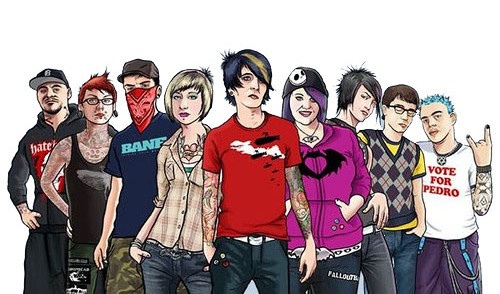 